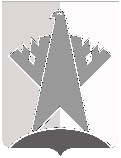 ДУМА СУРГУТСКОГО РАЙОНАХанты-Мансийского автономного округа - ЮгрыРЕШЕНИЕ«13» сентября 2021 года                                                                                                          № 1181       г. СургутДума Сургутского района решила:Внести в приложение к решению Думы Сургутского района от 24 июня 2015 года № 700 «Об утверждении Положения о департаменте образования и молодёжной политики администрации Сургутского района» следующие изменения:пункт 1 главы 2 дополнить подпунктом 18 следующего содержания:«18) осуществление просветительской деятельности.»;пункт 1 главы 3 дополнить подпунктом 18 следующего содержания:«18) осуществляет просветительскую деятельность.»;пункт 9 главы 5 изложить в следующей редакции:«9. В период временного отсутствия директора Департамента его полномочия исполняет лицо, назначенное в соответствии с правовым актом администрации Сургутского района.»;пункт 10 главы 5 признать утратившим силу.Исполняющий обязанности председателя Думы Сургутского района                                               В.В. ВиговскийО внесении изменений в решение Думы Сургутского района от 24 июня 2015 года № 700 «Об утверждении Положения о департаменте образования и молодёжной политики администрации Сургутского района»